The North Sea Advisory CouncilThe Skagerrak and Kattegat Working Group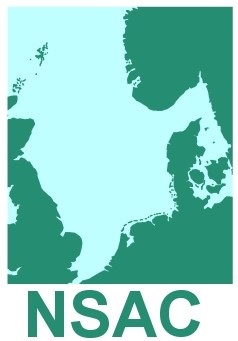 The COD in the KattegatA need for a new management model?In the view of the fishing industry the Cod in the Kattegat has been mismanaged in recent years. In 2015 ICES finally succeeded to conduct a stock assessment for the cod in the Kattegat. This assessment suggests that the stock is at about the same level as it was in 2007. The population has grown over the past 6 years in a row and in 2015, it was estimated to be nearly 7 times as large as it was in 2009 where it was at the lowest. However, over the same period, the TAC was reduced from 500 tons to just 100 tons.Though a step in the right direction was taken with the setting of a TAC of 370 tons for 2016 there is still in the view of the fishing industry a long way to go. The TAC does still not reflect the massive increase in the cod population that fishermen experience on a daily basis in the Kattegat.The aim of the workshop is therefore to rethink the present management model moving towards a sustainable cod fishery in the Kattegat.The workshop will be held on 29th January 2016, 10-15.00 hrs at DTU Aqua, Charlottenlund Slot, Jægersborg Allé, 2920 Charlottenlund, DenmarkRegistration at the latest by 23 January 2016:Call +45 33 36 60 36 (Vibeke Soele), or email vs@dkfisk.dkArranged by The North Sea Advisory Council (NSAC) Skagerrak and Kattegat Working Group in cooperation with DTU AquaAGENDA (draft)Moderator: Kenn Skau Fischer(Bring computer or smart phone)Further information:Kenn Skau Fischer, phone +45 5119 9537; email ksf@dkfisk.dkMichael Andersen, phone + 45 40 26 50 40; email ma@dkfisk.dk9.30hrsCoffee and registration10.00hrsWelcome and introduction10.10-10.30hrsCod stock management in the Kattegat in recent years,Presentation by Michael Andersen, Danish Fishermen PO 10.30-10.45hrsGroup work: Rating of the present management10.45-11.10hrsDanish and Swedish fishermen’s view on the state of the stock,Presentations (to be confirmed)11.10-11.40hrsThe scientific view on the state of the cod stockPresentations DTU Aqua (to be confirmed)11.40-12.10hrsGroup work: Do we have a satisfactory knowledge of the state of the stock?12.10-12.30hrsDiscussion: Do we need to improve the biological assessment of the stock and if so then how? 12.30-13.15hrsLunch13.15-13.40hrsIntroducing the landing obligation – a golden opportunity or just even more restrictions on the fisheries? Presentations (to be confirmed)13.40-14.10hrsGroup work: How to improve the management of the cod stock?14.15-14.45hrsDiscussion: Possibilities to improve the management of the cod stock?14.45hrsClosing of meeting